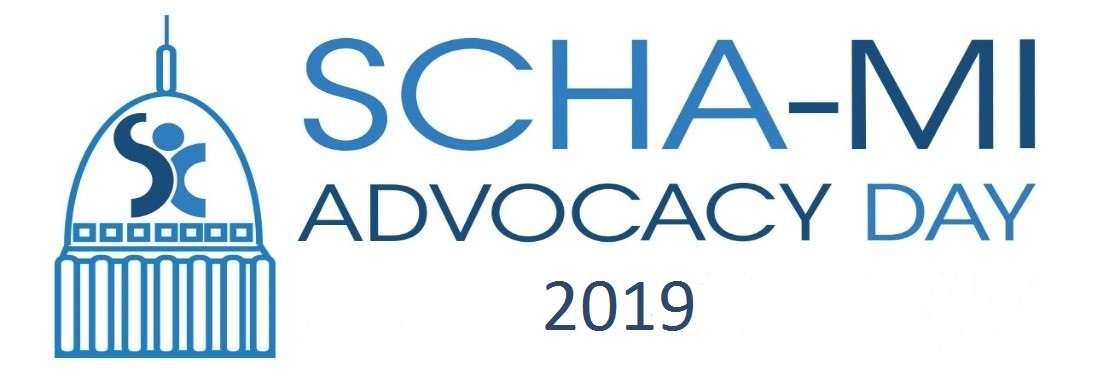 School-Community Health AllianceChild and Adolescent Health CenterAdvocacy Day Agenda February 12, 2019Registration and Networking  	8:30-8:45	Welcome and Celebrating SBHC/CAHC Awareness Month	8:45-9:00Tom Livezey, Board President, SCHA-MILegislative Visits and CAHC Legislative Policy Agenda 	9:00-9:30Renee Edmondson, Associate Director, SCHA-MILegislative Visits	9:30-11:45Impacting the Lives of Children and Youth: Sharing Our StoriesNetworking and Buffet Lunch Provided	11:45-12:00	Legislative Advocacy Award	12:00-12:15Deb Brinson, Interim Executive Director, SCHA-MIHonorable Senator Peter MacGregor: Cherry HealthHonorable Representative Aaron Miller: Cassopolis and Sturgis HealthPresentation:  The Effectiveness of SBHC’s and Mental Health Services	12:15-12:40Ty Partridge,PhD,  Researcher Wayne State UniversityIntroduction and Comments by K-12 Appropriation 	12:40-1:00Renee Edmondson, Associate Director, SCHA-MIHonorable Senator Wayne Schmidt:  Chair, K-12 and Michigan Department of Education Senate Appropriations SubcommitteeHonorable Representative Aaron Miller:  Chair, School Aid and Department of Education House Appropriations SubcommitteeLegislative Visits	1:00-3:00Impacting the Lives of Children and Youth: Sharing Our StoriesAdjourn 	3:00Thanks for the great day and work you do on behalf of MI Children!Please use hashtag #SBHC19 for your pictures posted today, and send them to Kevin Lignell: klignell@scha-mi.org